Приложение 1к Основной профессиональной образовательной программе ПССЗ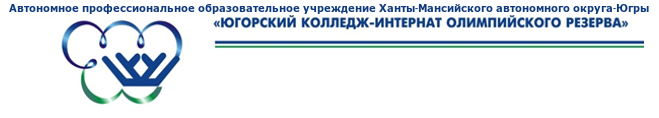 УТВЕРЖДАЮВрио директора__________________К.А. Васильев «31» августа 2022г.РАБОЧАЯ ПРОГРАММА ДИСЦИПЛИНЫ  ПСИХОЛОГИЯНаправление подготовки (специальность): 49.02.01 «Физическая культура»  (повышенный уровень)  Профиль (при наличии): педагог по физической культуре и спорту/тренер/учитель физической культуры* – в соответствии с учебным планомг. Ханты-Мансийск-2022Рабочая программа учебной дисциплины разработана в соответствии с требованиями Федерального государственного образовательного стандарта 49.02.01 «Физическая культура»  (повышенный уровень) по направлению подготовки (профилю направления, специальности) педагог по физической культуре и спорту/тренер/учитель физической культурыРабочая программа учебной дисциплины разработана: Л.А. Дубовицкая (преподаватель)(должность, статус разработчика).Рабочая программа дисциплины рассмотрена на методическом объединении «29» августа 2022г. протокол № 1Руководитель структурного подразделения _______________ К.Е.Подтёпина, Ио заместителя директора по УРРабочая программа учебной дисциплины утверждена на заседании  педагогического совета: протокол №11 от «30» августа 2022 г., приказ                  № 782-од от «31» августа 2022 г.Председатель совещательного коллегиального органа по учебной (учебно-методической) работе ________________________ К.А. Васильев,                                                              (Ф.И.О., должность, статус, подпись).Врио директора. СОДЕРЖАНИЕ1. паспорт ПРОГРАММЫ УЧЕБНОЙ ДИСЦИПЛИНЫОП.06. ПсихологияОбласть применения программыПрограмма учебной дисциплины является частью основной профессиональной образовательной программы в соответствии с ФГОС по специальности    СПО  49.02.01 «Физическая культура»  1.2. Место учебной дисциплины в структуре основной профессиональной образовательной программы:  курс  «Психология» изучается в рамках  цикла общепрофессиональной дисциплины1.3. Цели и задачи учебной дисциплины – требования к результатам освоения учебной дисциплины:В результате освоения учебной дисциплины обучающийся должен:Знать:Уметь:Коды формируемых компетенций: OK1. Понимать сущность и социальную значимость своей будущей профессии, проявлять к ней устойчивый интерес.ОК 2. Организовывать собственную деятельность, определять методы решения профессиональных задач, оценивать их эффективность и качество.ОК 3. Оценивать риски и принимать решения в нестандартных ситуациях.ОК 4. Осуществлять поиск, анализ и оценку информации, необходимой для постановки и решения профессиональных задач, профессионального и личностного развития.ОК 5. Использовать информационно-коммуникационные технологии для совершенствования профессиональной деятельности.ОК 6. Работать в коллективе и команде, взаимодействовать с коллегами и социальными партнерами.OK 7. Ставить цели, мотивировать деятельность занимающихся физической культурой и спортом, организовывать и контролировать их работу с принятием на себя ответственности за качество учебно-тренировочного процесса и организации физкультурно-спортивных мероприятий и занятий.ОК 8. Самостоятельно определять задачи профессионального и личностного развития, заниматься самообразованием, осознанно планировать повышение квалификации.ОК 9. Осуществлять профессиональную деятельность в условиях обновления ее целей, содержания и смены технологий.OK11. Строить профессиональную деятельность с соблюдением правовых норм, ее регулирующих.ПК 1.1. Определять цели и задачи, планировать учебно-тренировочные занятия.ПК 1.2. Проводить учебно-тренировочные занятия.ПК 1.3. Руководить соревновательной деятельностью спортсменов.ПК 1.4. Осуществлять педагогический контроль, оценивать процесс и результаты деятельности спортсменов на учебно-тренировочных занятиях и соревнованиях.ПК 1.5. Анализировать учебно-тренировочные занятия, процесс и результаты руководства соревновательной деятельностью.ПК 1.6. Проводить спортивный отбор и спортивную ориентацию.ПК 1.8. Оформлять и вести документацию, обеспечивающую учебно-тренировочный процесс и соревновательную деятельность спортсменов.ПК 2.1. Определять цели, задачи и планировать физкультурно-спортивные мероприятия и занятия с различными возрастными группами населения.ПК 2.2. Мотивировать население различных возрастных групп к участию в физкультурно-спортивной деятельности.ПК 2.4. Осуществлять педагогический контроль в процессе проведения физкультурно-спортивных мероприятий и занятий.ПК 3.1. Разрабатывать методическое обеспечение организации учебно-тренировочного процесса и руководства соревновательной деятельностью спортсменов в избранном виде спорта.ПК 3.2. Разрабатывать методическое обеспечение организации и проведения физкультурно-спортивных занятий с различными возрастными группами населения.ПК 3.3. Систематизировать педагогический опыт в области физического культуры и спорта на основе изучения профессиональной литературы, самоанализа и анализа деятельности других педагогов.ПК 3.4. Оформлять методические разработки в виде отчетов, рефератов, выступлений.ПК 3.5. Участвовать в исследовательской и проектной деятельности в областиобразования, физической культуры и спорта.1.4. Рекомендуемое количество часов на освоение программы учебной дисциплины:максимальной учебной нагрузки  обучающегося  126 часов, в том числе:обязательной аудиторной учебной нагрузки обучающегося 96 часов;самостоятельной работы обучающегося30 часов.2. СТРУКТУРА И СОДЕРЖАНИЕ УЧЕБНОЙ ДИСЦИПЛИНЫ2.1. Объем учебной дисциплины и виды учебной работы2.2.Тематический план и содержание учебной дисциплины «Психология» Для: 2 курса (9)   130-131  группы 4 семестр, 1 курс (11) 133 группа 2 семестр42часа (32- теоретических, 10 часов – практических, 15 – самостоятельная работа)Для 2 курса (11) 129 группа 3 семестр 48 часов (36- теоретических, 12 часов – практических, 15 – самостоятельная работа)Для 3 курса (9)   128 группа  5 семестр 54 часов (40- теоретических, 14 часов – практических, 15 – самостоятельная работа)3. условия реализации УЧЕБНОЙ дисциплины3.2. Информационное обеспечение обученияПеречень рекомендуемых учебных изданий, Интернет-ресурсов, дополнительной литературыОсновные источники: 1. Общая психология и психологический практикум: учебник и практикум для СПО/Д.М. Рамедник.- М.: Издательство Юрайт, 2019.-274 с.2.  Столяренко Л.Д. Психология. Учебник для вузов. – Спб.: Питер, 2012.3.Возрастная и педагогическая психология: учебник для СПО/под. Ред. Сосновского. –М.: Из-во Юрайт, 2018, -359с. 4.   Ильин Е.П. Психология спорта. – СПб: Питер, 2012. – 352 с.5. Психопедагогика спорта: учеб.пособие  для СПО/Г.Д. Горбунов – М.: Юрайт, 2020. – 269с.Дополнительные источники: 1. Асмолов А.Г. Психология личности.- М.: Просвещение. 2010.3.  Горбунов Г.Д. Психология физической культуры и спорта. - М.: изд. центр «Академия», 2009. – 256 с.4. Колесникова Г.И. Девиантология/ Г.И. Колесникова. – М.: изд-во Юрайт, 2018. -230 с.5. Серова Л.К. Психология личности спортсмена/ Л.К. Серова. – М.: Изд-во Юрайт, 2018. – 122с.4. Чайников А.П. Психологическая подготовка студентов средствами физической культуры и спорта М.: Изд-во МГТУ им. Н.Э. Баумана, 2013. — 80 с.5. Штейнмец А.Э. Общая психология/А.Э. Штейнмец. – М.: издательский центр «Академия», 2012.- 288с.Интернет-ресурсы:http://studme.org/12820913/psihologiya/osnovy_obschey_psihologiihttp://www.twirpx.com/files/psychology/sport/#comment-6351224. Контроль и оценка результатов освоения УЧЕБНОЙ ДисциплиныКонтрольи оценка результатов освоения учебной дисциплины осуществляется преподавателем в процессе проведения практических занятий и лабораторных работ, тестирования, а также выполнения обучающимися индивидуальных заданий, проектов, исследований.Разработчики: 	Библиотекарь ЮКИОР                          Е.Н.Гуртовенко   (место работы)                        (занимаемая должность)                (инициалы, фамилия)___________________        _________________         _____________________   (место работы)                        (занимаемая должность)                (инициалы, фамилия)Очная форма*Заочная форма*Индекс по учебному плануОДБ.03Курс1 курс на базе 11 классов2 курс на базе 11 классов2 курс на базе 9 классов3 курс на базе 9 классовСеместр2 семестр - 1 курс на базе 11 кл.3 семестр - 2 курс на базе 11 кл.4 семестр - 2 курс на базе 9 кл.5 семестр - 3 курс на базе 9 кл.Общее количество часов:126 часовАудиторные занятия96 часовСамостоятельная (внеаудиторная) работа30 часовФорма контроля2 семестр: к/р3 семестр: экзамен4 семестр: к/р5 семестр: экзаменстр.ПАСПОРТ ПРОГРАММЫ УЧЕБНОЙ ДИСЦИПЛИНЫ4СТРУКТУРА и содержание УЧЕБНОЙ ДИСЦИПЛИНЫ8условия реализации  учебной дисциплины16Контроль и оценка результатов Освоения учебной дисциплины17з.1Общую психологию личности и деятельности, отечественной психологии3. 1.1.предмет задачи психологии и ее связь с другими дисциплинами3 .1.2.общую психологию личности;3.1.3.общую психологию деятельности;3.1.4.особенности речевой деятельностиЗ.2методы психологии, 3.3.Особенности познавательных процессов и пути их развития;3.3.1особенности внимания;3.3.2.особенности сенсорно-перцептивных процессов личности;3.3.3.особенности памяти;3.3.4.особенности мышления и воображения личности;З.4особенности эмоционально-волевых процессов личности и пути управления ими;З.5.Особенности  индивидуально-психологических свойств личности:З. 5.1.особенности направленности личности;З. 5.2.особенности типов темперамента личности;3.5.3.особенности характера личности;З.5.4.особенности  задатков и способностей личности;З.6.возрастную периодизацию;З.6.возрастные, половые, типологические и индивидуальные особенности обучающихся, их учет в обучении и воспитании, в том числе при организации физкультурно-спортивной деятельности;З.6.особенности общения и группового поведения в школьном и дошкольном возрасте;З.6.групповую динамику;З.6.понятия, причины, психологические основы предупреждения и коррекции школьной и социальной дезадаптации, девиантного поведения;З.7.основы психологии творчества;З.7.1психологические основы развития индивидуальности и личности учащегося и спортсмена в процессе физкультурно-спортивной деятельности;З.7.2.механизмы развития мотивации физкультурно-спортивной деятельности  у учащихся и спортсменов;З. 7.3.психологические основы обучения двигательным действиямЗ.8.методики изучения психологических особенностей спортсменов;З.9.психотехнологии воздействия на личность обучающегося и спортсмена.У.1.Применять знания по психологии при решении педагогических задач; У.1.1.проводить индивидуальную беседу на предварительно заданную тему;У.1.2.проводить несложный количественный анализ результатов данных с    использованием статистических показателей;У.1.3.разделять деятельность на структурные компоненты. У.2.Выявлять индивидуальные и типологические особенности обучающихся: У.2.1работать с тестами при изучении индивидуальных познавательных процессов личности(сенсорно-перцептивных процессов, внимания, памяти, мышления, воображения, эмоций и чувств) У.2.2.работать с тестами при изучении индивидуальных особенностей  характера, темперамента, способностейУ.3.Применять знания по психологии при изучении профессиональных модулейУ.3.1.визуально определять эмоциональные показатели личности;У.3.2.определять тип темперамента путем наблюдения за поведением человека, анализа конкретных ситуаций и автобиографических сочинений; У.3.3исследовать способности личности;У.3.4осуществлять изучение особенностей личности учащихся с помощью Методик сравнительного изучения учащихся; У 3.5.осуществлять изучение особенностей личности учащихся с помощью методик сравнительного изучения учащихся; У 3.6.объяснять психологические особенности возраста; У 3.7.определять социометрические параметры группы;У.3.8оказывать психологическое воздействие на личность и группу;У.3.9.выявлять актив   в   группе;У.3.10исследовать нормативные предпочтения в группе.Вид учебной работыОбъем часовМаксимальная учебная нагрузка (всего)126Обязательная аудиторная учебная нагрузка (всего) 96в том числе:     лекционных занятий72     практические занятия24     ЗачетСамостоятельная работа обучающегося (всего)30в том числе:Внеаудиторная самостоятельная работаПодготовка  реферата12Подготовка к зачету, экзамену8 Подготовка контрольной работы, работа с учебником10Итоговая аттестация 	     экзаменИтоговая аттестация 	     экзаменНаименование разделов и темСодержание учебного материала, лабораторные  работы и практические занятия, самостоятельная работа обучающихся, курсовая работа (проект) (если предусмотрены)Объем часовРаздел 1.Основы общей психологииРаздел 1.Основы общей психологииТема 1.1.Психология как наука и область гуманитарной практикиСодержание учебного материала. 1.Общее представление о психологии как науке, научная и житейская психология.2. Предмет и объект психологии: психические явления и психологические факты.2Тема 1.2. Биологические основы психики. Сознание и самосознание.Содержание учебного материала.3. Мозг, психика и нервная система.  4.Структура психики.2Тема 1.3. Личность и ее структураСодержание учебного материала.5.Проблема личности в психологии, теории личности в зарубежной и отечественной психологии. 6.Личность, индивидуальность, индивид2Самостоятельная работа: реферат на тему «Формирование личности средствами физической культуры и спорта»2Тема 1.4.Психологическая теория деятельности. Мотивация.Содержание учебного материала.7.Основные понятия теории деятельности (потребность, мотив, цель, задача, действие, операция, результат). 8.Структура деятельности: мотивационно-потребностные и операционально-технические аспекты. 9.Классификация потребностей и мотивов: побудительные и притягательные мотивы (установка, влечение, желание, интерес, мечта, идеалы, убеждения). 10.Виды деятельности, понятие о творческой деятельности.4Тема 1.5.Темперамент и характерСодержание учебного материала.11. Тип темперамента, свойства темперамента. Тип ВНД и свойства нервной системы. 12.Индивидуальный стиль деятельности и темперамент. 13.Характер как совокупность устойчивых свойств человека.14.Характер и поведение, структура характера, черты характера.15.Акцентуации характера.5Самостоятельная работа обучающихся: - Определите  свой  типа темперамента по тесту  Айзенка. Сделайте вывод. Решение психологических задач.2Тема 1.6.Эмоционально - волевая сфераСодержание учебного материала.16.Определение и значение  произвольности, воли. Побудители к волевому действию. 17.Волевые процессы, качества. Развитие воли у человека. 218. Практическое занятие.  Семинар. Диагностика личной волевой регуляции психической деятельности по тесту Кеттелла. 19. Практическое занятие.  Практикум. Решение психолого-педагогических задач.2Самостоятельная работа обучающихся:  реферат на тему «Значение произвольности  и  воли в ФК и С».2Тема 1.7. Эмоции и чувства.Содержание учебного материала.20.Эмоции как особый класс психических процессов и состояний, причины их возникновения, связь с мотивационно-потребностнойсферой человека. 21.Функции эмоций. 222. Практическое занятие.  Семинар. Виды эмоций.1Самостоятельная работа обучающихся:  подготовить рефераты «Стрессы и их проявления»2Тема 1.8. Способности личностиСодержание учебного материала.23. Структура способностей. Общие и специальные способности. 24.Активность и саморегуляция, как базовые компоненты способностей. 25.Сензитивные периоды в развитии способностей.3Самостоятельная работа обучающихся: Реферат на тему: «Развитие физических способностей средствами физической культуры и спорта».2Тема 1.9. Ощущение, восприятиеСодержание учебного материала.26. Познавательные процессы.27.Психология ощущения и восприятия.28. Понятия, свойства, виды, функции, развитие ощущений и восприятия. 329. Практическое занятие. Практикум. Определение личностных особенностей восприятия, ощущений, репрезентативной системы.1Самостоятельная работа обучающихся: работа с учебником по теме «Роль ощущений и восприятия  в ФКи С»2Тема 1.10. Память, вниманиеСодержание учебного материала.30.Понятия, свойства, виды, функциивнимания.Возрастные особенности развития внимания.31.Понятия, свойства, виды, функции, развитие  памяти.32.Возрастные особенности развития памяти.  Мнемоника.333. Практическое  занятие. Практикум.Диагностика развития внимания и памяти человека. 34. Практическое занятие.  Семинар. Значение развития внимания и памяти в профессиональной педагогической деятельности.2Самостоятельная работа обучающихся: подготовка к семинару1Тема 1.11. Воображение, мышление, речьСодержание учебного материала.35.Понятия, свойства, виды, функции, развитие   мышления. 36.Воображение как психический процесс.37. Творческое мышление и обучение. 338. Практическое  занятие. ПрактикумДиагностика словесно-логического  мышления по тесту Кеттелла. 1Содержание учебного материала.39. Речь как познавательный процесс. Функции  речи. Виды речевой деятельности и их особенности. Свойства речи. 140. Практическое занятие.  Семинар. Развитие речи человека. 41. Практическое занятие.  Семинар. Роль речи в физической культуре и спорте. 2Подготовка к зачету242. Практическое занятие.  Контрольная работа	1Раздел 2.  Возрастная психологияТема 2.1. Категория возраста и проблема периодизации психического развития1. Категория возраста и проблема периодизации психического развития 2.Периодизации развития в российской и зарубежных психологических теориях. 3.Стадии жизненного пути или этапы идентификации Э. Эриксона.4. Стадии интеллектуального развития Ж. Пиаже.4Самостоятельная работа. Изучение теории Л.С. Выготского.2Тема 2.2 Возрастные кризисы детства, их природа, содержание, характеристика и значение. 5. Младенчество. Раннее детство.6. Дошкольный возраст 7. Младший школьный возраст8.Подростковый возраст.9.Юношеский возраст.510. Практическое занятие. Практикум. Заполнить таблицу «Возрастные новообразования ребенка» в соответствие с возрастными этапами развития.1Тема 2.3. Основные концепции психологии обученияСодержание учебного материала. 11.Основные понятия психологии обучения.12.Психологическая сущность программированного обучения.13. Сущность и организация проблемного обучения.314. Практическое занятие. Семинар. Концепция развивающего обучения  Л.В. Занкова. 15. Практическое занятие. Семинар. Гипотеза Гальперина о поэтапном формировании умственных действий.Концепция В.В. Давыдова о содержательных обобщениях в обучении.16. Практическое занятие. Практикум. Контрольные задания по разделу: «Основные концепции психологии обучения»3Самостоятельная работа. Подготовить сообщения к семенарам.1Раздел 3.  Психология физической культуры и спортаРаздел 3.  Психология физической культуры и спортаТема 3.1. Психологические  основы   формирования личности  в физическом воспитании17. Психофизиологическая основа для  занятий физической культурой и спортом.18.Развитие эмоционально-волевой сферы в процессе физического воспитания.19.Развитие психомоторных и познавательных психических процессов в физическом воспитании.20.Возрастные  особенности  деятельности учащихся в физическом воспитании и спорте.21. Методы изучения личности школьника.522, 23. Практические занятия. Практикум. Анализ психолого-педагогических ситуаций в работе педагога физической культуры и спорта2Тема 3.2. Личность учителя  физической культурыСодержание учебного материала. 24.Общие требования к деятельности учителя физической культуры.25. Психологические условия проведения урока физической культуры226. Практическое занятие. Семинар.Психологические основы педагогического такта. 27. Практические занятия. Практикум. Анализ психолого-педагогических ситуаций.2Самостоятельная работа обучающихся: Анализ пед. ситуации.2Тема 3.3. Понятие группы  и коллектива  в спортеСодержание учебного материала.28. Внимание в спорте.29. Особенности зрительного восприятия в командных видах спорта.30. Особенности запоминания на уроках физической культуры.31Тактическое мышление спортсмена. 32 Тактическое мышление спортсмена.533. Практические занятия. Анализ психолого-педагогических ситуаций.34.  Практические занятия. Анализ психолого-педагогических ситуаций.2Самостоятельная работа обучающихся: тестирование психологического климата в коллективе2Тема 3.4. Психологические особенности тренировочной деятельности спортсменаСодержание учебного материала. 35.Психологические особенности спортивного соревнования36.Причины, влияющие на динамику предсоревновательного психического  напряжения. 37.Приемы коррекции неблагоприятных предстартовых состояний (апатия, лихорадка).38.Мотивация спортивной деятельности.  39.Психодиагностика в спорте. Психологические основы отбора в спорте.540. Практическое занятие. Практикум.Разработка психолого-педагогические  рекомендаций  по  психологическому обеспечению спортивной тренировки и соревнований.1Самостоятельная работа. Психология  карьеры в спорте.Таблица «Основные кризисы спортивной карьеры»2Тема 3.5. Индивидуально-типические особенности спортсменов и их проявления в спортивной деятельностиСодержание учебного материала. 41. Способности и типологические особенности свойств нервной системы42. Типологические особенности в тренировочном процессе и соревновательной деятельности.43.Типологические особенности и оптимальность условий спортивной деятельности44. Психология преодоления экстремальных ситуаций соревновательного характера. 445.Практическое занятие.Практикум.Применение психологических проб-тестов для определения состояния психической готовности спортсменов (школьников) к соревнованию1Самостоятельная работа Работа с рефератами и сообщениями  по теме:Соответствие типов нервной системы различным видам спорта2Тема 3.6. Психогигиена в спортеСодержание учебного материала.46.Методы восстановления психической работоспособности. 47.Регуляция психических состояний. 48.Психогигиеническое значение психологического климата в коллективе. 3Самостоятельная работа Подготовка к экзамену4ЭкзаменРаздел 2.  Возрастная психологияТема 2.1. Категория возраста и проблема периодизации психического развития1. Категория возраста и проблема периодизации психического развития 2.Периодизации развития в российской и зарубежных психологических теориях. 3.Стадии жизненного пути или этапы идентификации Э. Эриксона.4. Стадии интеллектуального развития Ж. Пиаже.5. Социокультурная теория развития человека Л.С. Выготского.5Подготовить сообщения по темам: «сензитивные периоды», «зона ближайшего развития», «социальная ситуация развития».2Тема 2.2.  Возрастные кризисы детства6. Младенчество.7. Раннее детство.8. Дошкольный возраст 9. Младший школьный возраст10. Кризис семи лет и проблема готовности к школьному обучению.11.Подростковый возраст.12. Переходный период.13.Юношеский возраст.814. Практическое занятие. Практикум. Заполнить таблицу «Возрастные новообразования ребенка» в соответствие с возрастными этапами развития.15. Практическое занятие. Практикум. Заполнить таблицу «Возрастные новообразования ребенка» в соответствие с возрастными этапами развития.2Тема 2.3. Основные концепции психологии обученияСодержание учебного материала. 16.Основные понятия психологии обучения.17.Психологическая сущность программированного обучения.18. Сущность и организация проблемного обучения.19. Концепция развивающего обучения  Л.В. Занкова.420. Практическое занятие. Семинар. Гипотеза Гальперина о поэтапном формировании умственных действий.21.Практическое занятие. Семинар. Концепция В.В. Давыдова о содержательных обобщениях в обучении.22. Практическое занятие. Практикум. Контрольные задания по разделу: «Основные концепции психологии обучения»3Самостоятельная работа. Подготовить сообщения к семенарам.1Раздел 3.  Психология физической культуры и спортаРаздел 3.  Психология физической культуры и спортаТема 3.1. Психологические  основы   формирования личности  в физическом воспитании23. Психофизиологическая основа для  занятий физической культурой и спортом.24.Развитие эмоционально-волевой сферы в процессе физического воспитания.25.Развитие психомоторных и познавательных психических процессов в физическом воспитании.26.Возрастные  особенности  деятельности учащихся в физическом воспитании и спорте.27. Методы изучения личности школьника.528, 29. Практические занятия. Практикум. Анализ психолого-педагогических ситуаций в работе педагога физической культуры и спорта2Тема 3.2. Личность учителя  физической культурыСодержание учебного материала. 30.Общие требования к деятельности учителя физической культуры.31. Психологические условия проведения урока физической культуры232. Практическое занятие. Семинар. Психологические основы педагогического такта. 33. Практические занятия. Практикум. Анализ психолого-педагогических ситуаций.2Самостоятельная работа обучающихся: Анализ пед. ситуации.2Тема 3.3. Психологические особенности организации тренировочного процесса и соревновательной деятельностиСодержание учебного материала.34. Внимание в спорте.35. Особенности зрительного восприятия в командных видах спорта.36. Особенности запоминания на уроках физической культуры.37.Тактическое мышление спортсмена. 38. Тактическое мышление спортсмена. 539. Практические занятия. Анализ психолого-педагогических ситуаций.40. Практические занятия. Анализ психолого-педагогических ситуаций.2Самостоятельная работа обучающихся: тестирование психологического климата в коллективе2Тема 3.4. Психологические особенности тренировочной деятельности спортсменаСодержание учебного материала. 41.Психологические особенности спортивного соревнования42.Причины, влияющие на динамику предсоревновательного психического  напряжения. 43.Приемы коррекции неблагоприятных предстартовых состояний (апатия, лихорадка).44.Мотивация спортивной деятельности.  45.Психодиагностика в спорте. Психологические основы отбора в спорте.546. Практическое занятие. Практикум.Разработка психолого-педагогические  рекомендаций  по  психологическому обеспечению спортивной тренировки и соревнований.1Самостоятельная работа. Психология  карьеры в спорте. Таблица «Основные кризисы спортивной карьеры»2Тема 3.5. Индивидуально-типические особенности спортсменов и их проявления в спортивной деятельностиСодержание учебного материала. 47. Способности и типологические особенности свойств нервной системы48. Типологические особенности в тренировочном процессе и соревновательной деятельности.49.Типологические особенности и оптимальность условий спортивной деятельности50. Психология преодоления экстремальных ситуаций соревновательного характера. 451.Практическое занятие. Практикум. Применение психологических проб-тестов для определения состояния психической готовности спортсменов (школьников) к соревнованию1Самостоятельная работа Работа с рефератами и сообщениями  по теме: «Соответствие типов нервной системы различным видам спорта».2Тема 3.6. Психогигиена в спортеСодержание учебного материала.52.Методы восстановления психической работоспособности. 53.Регуляция психических состояний. 254. Практические занятия. Семинар. Психогигиеническое значение психологического климата в коллективе.1Самостоятельная работа Подготовка к экзамену4ЭкзаменРезультаты обучения(освоенные умения, усвоенные знания)Формы и методы контроля и оценки результатов обучения OK1. Понимать сущность и социальную значимость своей будущей профессии, проявлять к ней устойчивый интерес.ОК 2. Организовывать собственную деятельность, определять методы решения профессиональных задач, оценивать их эффективность и качество.ОК 3. Оценивать риски и принимать решения в нестандартных ситуациях.ОК 4. Осуществлять поиск, анализ и оценку информации, необходимой для постановки и решения профессиональных задач, профессионального и личностного развития.ОК 5. Использовать информационно-коммуникационные технологии для совершенствования профессиональной деятельности.ОК 6. Работать в коллективе и команде, взаимодействовать с коллегами и социальными партнерами.OK 7. Ставить цели, мотивировать деятельность занимающихся физической культурой и спортом, организовывать и контролировать их работу с принятием на себя ответственности за качество учебно-тренировочного процесса и организации физкультурно-спортивных мероприятий и занятий.ОК 8. Самостоятельно определять задачи профессионального и личностного развития, заниматься самообразованием, осознанно планировать повышение квалификации.ОК 9. Осуществлять профессиональную деятельность в условиях обновления ее целей, содержания и смены технологий.OK11. Строить профессиональную деятельность с соблюдением правовых норм, ее регулирующих.ПК 1.1. Определять цели и задачи, планировать учебно-тренировочные занятия.ПК 1.2. Проводить учебно-тренировочные занятия.ПК 1.3. Руководить соревновательной деятельностью спортсменов.ПК 1.4. Осуществлять педагогический контроль, оценивать процесс и результаты деятельности спортсменов на учебно-тренировочных занятиях и соревнованиях.ПК 1.5. Анализировать учебно-тренировочные занятия, процесс и результаты руководства соревновательной деятельностью.ПК 1.6. Проводить спортивный отбор и спортивную ориентацию.ПК 1.8. Оформлять и вести документацию, обеспечивающую учебно-тренировочный процесс и соревновательную деятельность спортсменов.ПК 2.1. Определять цели, задачи и планировать физкультурно-спортивные мероприятия и занятия с различными возрастными группами населения.ПК 2.2. Мотивировать население различных возрастных групп к участию в физкультурно-спортивной деятельности.ПК 2.4. Осуществлять педагогический контроль в процессе проведения физкультурно-спортивных мероприятий и занятий.ПК 3.1. Разрабатывать методическое обеспечение организации учебно-тренировочного процесса и руководства соревновательной деятельностью спортсменов в избранном виде спорта.ПК 3.2. Разрабатывать методическое обеспечение организации и проведения физкультурно-спортивных занятий с различными возрастными группами населения.ПК 3.3. Систематизировать педагогический опыт в области физического культуры и спорта на основе изучения профессиональной литературы, самоанализа и анализа деятельности других педагогов.ПК 3.4. Оформлять методические разработки в виде отчетов, рефератов, выступлений.ПК 3.5. Участвовать в исследовательской и проектной деятельности в областиобразования, физической культуры и спорта.В результате освоения учебной дисциплины обучающийся должен знать:- сущность  и социальную значимость  своей профессии, основные проблемы;- место психологии в системе наук, психологию физической культуры и спорта;- основные психолого-педагогические подходы в сфере физического воспитания;- определение и структуру самосознания;- особенности формирования волевых черт характера;- характеристику основных свойств человека;- понятия индивидуальности,  личности,  развития в психологии. - понятие о темпераменте, характеристика типов темперамента.- Общее представление о характере,  способностях. - Психологические состояния и их характеристика.- Эмоции и чувства. Управление своим эмоциональным состоянием.- Волевые характеристики личности и успешность деятельности.- Понятие  внимания и памяти, их развитие.- Возрастные  особенности  деятельности учащихся различного возраста в физическом воспитании и спорте. - Особенности психического развития детей младшего школьного возраста, подросткового, юношеского возрастов.- Сензитивные периоды, их особенности.- Возрастная периодизация психического развития ребенка.- Психологические особенности деятельности и личности  тренера, учителя  физической культуры - Психологические особенности спортивного коллектива. В результате освоения учебной дисциплины обучающийся должен уметь:- давать психологическую характеристику детей с учетом индивидуальных особенностей;- соотносить ведущий вид деятельности в соответствии с возрастными особенностями;- использовать методы спортивной психодиагностика.-анализировать педагогическую деятельность, педагогические факты и явления с точки зрения психологии развития ребенка;-находить и анализировать информацию, необходимую для решения профессиональных  педагогических проблем, повышения эффективности педагогической деятельности, профессионального самообразования и саморазвития;-использовать в профессиональной деятельности современные методы обучения и воспитания, разнообразные формы занятий с учетом возрастных и психологических особенностей обучающихся;- определять собственную психологическую готовность к педагогической деятельности.Собеседование; устные и письменные ответы;  презентация рефератов;  результаты тестовых заданий;Письменный анализ материала;  анализ ситуаций,  обобщение результатов самостоятельной деятельности.